Как я провела 10 дней зимних каникул.(Повесть-инструкция далеко уже не школьницы, но родителя).Глава 1     Итак, здравствуй, первый день каникул! Мы все тебя ждали!      Сегодня я купила в магазине красивый блокнот. А вечером, за ужином, я спросила отца нашего семейства, чем он интересовался и кем мечтал быть в своём счастливом детстве. Муж рассказал, что мечтал быть космонавтом, потому что космонавтам разрешают раскачиваться на качелях «солнышком», а ему не разрешали родители. Сын так проникся детскими мечтами папы, что тут же начал делиться своими интересами. А я всё старательно записывала в свой новый красивый блокнот.      Все эти записи помогли мне составить программу нашего совместного с сыном времяпрепровождения на целых десять дней! И та доверительная атмосфера, которая возникла в первый же день, задала тон на все праздничные дни!Глава 2     День второй мы начали с нехитрого, но полезного развлечения – игры! В игре можно, не замечая того, научиться чему-то новому. А нам это и нужно!     Игра «Узнай смайлик» направлена на развитие эмоционального интеллекта. Суть игры — изображать и угадывать эмоции. Делали мы это по очереди. Начали с простого. Я приготовила несколько карточек со смайликами: грусть, радость, удивление, злость. А с обратной стороны были написаны названия основной эмоции и ещё 2-3 синонима к ней.     Например, грусть (печаль, тоска, уныние), радость (счастье, восторг, удовольствие).      Ведущий вслепую тянул карточку, и пытался изобразить написанную на карточке эмоцию. Если отгадывающие попали хотя бы в одно значение из списка с обратной стороны карточки — водящий получал заслуженный балл.     Без лишней скромности, могу похвастаться, что я набрала больше всех баллов. Ну так я же, всё-таки, девочка! Второе место поделили папа с сыном! Глава 3     Третий день был посвящён литературе. Только, тс-с-с! Не нужно вслух произносить этот термин. Ведь наша задача на сегодня – выяснить какой жанр для сына предпочтителен. Сказки, стихотворения, или, может быть, исторические рассказы и приключенческие романы в стиле фэнтези?      Папа начал взахлёб рассказывать, как в детстве сначала не любил читать, но ему очень нравилось слушать, как читала его мама (бабушка нашего сына). И вот в один из вечеров бабушка начала читать «Белый клык» Джека Лондона. Само название повести и фамилия автора были интригующими и завораживали фантазиями и догадками. Но на следующий день бабушка не смогла продолжать чтение. У неё разболелось горло. Что делать? Чтение вчера закончилось на самом интересном месте и жуть как хотелось узнать продолжение. И вот папе нашего сына пришлось самому продолжать читать. Да не просто читать, а вслух и с такими же эмоциями как читала бабушка. Ведь бабушку нужно было поддержать, чтобы она поскорее выздоравливала. Бабушка, и правда, очень скоро пошла на поправку. Она была счастлива, что смогла привить своему сыну любовь к чтению и состраданию.     А, в свою очередь, наш сын доверительно рассказал нам, что любит узнавать про разные открытия. Ура! Сработало! Ведь больше всего на свете дети любят слушать про то, чем занимались в детстве их родители!Глава 4     С самого утра решили, что отправимся сначала в книжный магазин, а потом уже на каток. Наше семейство разбрелось между книжных полок. Я заметила, что сына привлекают красочные издания и пошла в свой любимый исторический отдел. Пусть ребёнок сам решит и выберет приглянувшееся. Это очень важно - сам! Примерно через полчаса мы встретились и поделились друг с другом выбранными книгами. Причём каждый с увлечением рассказывал, почему он выбрал именно эту книгу. Так наш поход в книжный магазин превратился в совместное приключение. И, надеюсь, что выбранная сыном книга, на долгие годы станет для него одной из любимых.Глава 5     Сегодня с самого утра на улице мела сильная метель. Самое время пустить в ход вчерашнее приобретение. Будем читать! Папа вспомнил, что в детстве ему очень нравилось читать под одеялом с фонариком. «Как это!?» - воскликнул сын.  И мы все трое полезли под одеяло, предварительно захватив с собой книгу сына. Нам, взрослым, тоже было очень интересно почитать её. Ах, да, это книга  «Сквозь зеркало языка. Почему на других языках мир выглядит иначе», автор Гай Дойчер.      До обеда мы узнали, как язык, на котором мы общаемся, влияет на наше мировоззрение. Как светофоры в Японии стали жертвами традиций японского языка.     А после обеда мы решили, что продолжим читать здесь же, на кухне. Но, только, под столом! Мы с мужем удобно расположились и приготовились слушать сына, ведь очередь читать теперь была за ним.  И мы узнали о том, почему в русском языке существует два слова для английского blue. В общем, стало немного понятно, почему представители разных народов видят мир неодинаково.     Так мы и прочитали весь этот «метельный» день до самого вечера. По очереди предлагали самые разные «локации». Читали немного, по две странички в каждом месте, а потом перемещались в другое место. Сыну больше всего понравилось читать в нашей походной палатке, которую они с папой поставили рядом с ёлкой!Глава 6     С утра решили, что закажем пиццу. Но право выбора вкуса будет у того, кто выиграет в фанты. Я сделала не простые фанты, а фанты по школьным предметам. Задача сына была определить три любых школьных предмета. Кстати, так мы выяснили, что из школьной программы его больше привлекает. В красивой вазе мы перемешали все фанты (по пять свёрнутых бумажек с названиями выбранных сыном предметов). Итого получилось пятнадцать фантов. Дальше мы по очереди вытягивали фант и называли любой факт из написанного на фанте предмета.      Сразу скажу, что тут я чувствовала себя не очень уверенно. Так как сын выбрал математику, информатику и географию. Мне пришлось обращаться к энциклопедии. А вот сын довольно легко вспоминал разные факты из ранее усвоенных на школьных уроках знаний. И так его вдохновил собственный заслуженный успех, что он стал тоже искать больше дополнительной информации по предметам, правда, с помощью «Алисы». Но ведь это не так важно. Важным было желание познавать мир.     Конечно сын выиграл право на выбор вкуса пиццы. А мы с мужем выиграли доверие сына и знание о его предпочтениях. Возможно, что таким образом, мы помогли сыну определиться в профессиональном направлении. Глава 7     По всем законам мироздания в этот день положено отдыхать. Мы не стали делать исключений и провели этот день «играючи».     Мне с детства самой очень нравилась игра «Математический мяч». Меня научил играть в неё мой папа (дедушка нашего сына). Это довольно простая игра, которая отлично тренирует устный счет: вы бросаете мяч ребёнку и загадываете примеры. 2х3, 3+2. Таким занятным способом можно закреплять таблицу умножения или потренировать ребёнка в счёте в заданных пределах (10-ти, 20-ти, 100).     Азарт у сына не прошёл, когда мы начали играть наоборот. Теперь сын задавал нам примеры. Муж показывал отличный результат, а вот я часто ошибалась в погоне за скоростью ответа. Как оказалось, родители тоже могут промахиваться и это нормально. Видя мою спокойную реакцию на собственные ошибки у сына прошёл страх перед собственными ошибками. Ошибка - это повод ещё раз повторить материал. Не более того!     Для ребят помладше, следует придерживаться техники безопасности:- первые 5-7 примеров должны быть легкими для ребёнка. Он долженпочувствовать вкус победы и войти в азарт;- дальше постепенно усложняйте. Но не ставьте ребёнка в тупик — он долженполучить от игры только приятные впечатления!Глава 8     Сегодня день располагал к размышлениям. Муж как-то вдруг спросил: «А вот интересно, смог бы я работать учителем? Дети все разные и надо каждого разглядеть и понять, как ему доступнее донести знания». Вопрос!     Ответ: поиграем в школу! Мы решили полистать вместе учебники сына. И я сразу «затупила» над сложными темами по информатике: 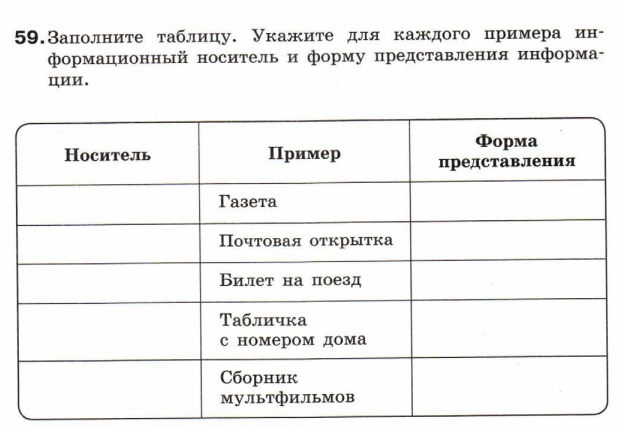 
     Это был повод разобраться в чём-то вместе.     А вот сын здесь смог продемонстрировать свои знания. Сознание того, что он разбирается в чём-то лучше нас, подняло его учебную самооценку — а нам это и было нужно. Сын начал объяснять данный материал на примере квеста! Это было так неожиданно для нас с мужем. И … мы гордились сыном.      «Домашний квест» (дети обожают эту игру).      Что нужно сделать:1. Выбрать 5 предметов. Это могут быть игрушки, одежда, книжки —всё, что угодно (у нас были предметы из задания по информатике: газета, открытка, билет на автобус, и т.д.)2. Придумать для каждой из них загадку или ребус.3. Написать загадки на 5 листочках.4. Спрятать нужные загадки под нужные предметы. А самую первую — отдать ребенку. (Сын отдал первую загадку мне).     Ребёнок должен отгадать и по отгадке-предмету найти следующую спрятанную загадку.Например, в первой бумажке сын написал: «Бумага является носителем для текстовой формы представления информации как «Новостная колонка». Газета! Вторую загадку он спрятал под газетой: «Диск – это носитель для графико-звуковой формы представления информации». Под диском со сборником мультфильмов меня ждала третья загадка. И так, все пять заданий-загадок. Это было потрясающе! Мне очень понравилось!     Кстати, придумывание загадок-описаний под конкретные предметы отлично прокачивает навык давать определения. Очень важный в школе!Глава 9     За завтраком сын сообщил нам, что его друзья хотят прийти к нам в гости. Хорошо! Милости просим. Чем будем заниматься? Есть «Мемо», «Составь слово», «Алиас», «7х9» и тому подобные полезные игры.      День выдался сказочный: за окном тихо падали красивые хлопья снега, и я вспомнила, как уже будучи студентами мы играли в «Сказку по цепочке».     Игра «Сказка по цепочке» прекрасно развивает внимание, воображение и способность к импровизации. Участвовать может любое количество игроков.Обычно сказку начинает рассказывать самый младший участник. Можно подсказать ему сказочные формулы: «Жили-были...», «В тридевятом царстве, в тридесятом государстве…».      Каждый следующий участник должен подхватить сюжет и дополнить его двумя или тремя своими предложениями.     Важно ни в коем случае не высмеивать ребёнка за «глупые» версии и не подсовывать готовых решений — путь поток его фантазии относит историю к самым невероятным приключениям. Ведь наша задача — не создать художественный шедевр, а научить ребёнка творить и не боятся быть оригинальным.    У нас получилась сказка в стихах. К сожалению, никто из нас не догадался записывать сразу все строки. Все участники игры были увлечены нахождением рифмы и получением удовольствия от общения.. Можно играть в любые и самые разнообразные игры. Главное, чтобы в них была познавательная составляющая, а не просто развлечение. А вот то, что в игре участвовали и друзья вашего ребёнка — удовольствие от общения выросло многократно.Глава 10     В заключительный день зимних каникул мы отправились за канцелярией. Я сама в детстве помню тот трепет, с которым я смотрела на красивый маленький блокнот с такой же маленькой ручкой. И, хоть он был не практичным канцелярским приобретением, но родители мне его купили. Какое это было счастье!     Сын набрал себе тетрадей с креативным оформлением обложек, какую-то невероятную точилку и такие же ластики. А я купила многофункциональный настольный органайзер со множеством ящичков. Мечта детства!     Думаю, именно эти предметы, которые сын выбрал сам, будут греть его душу и подбадривать во время учёбы. Впереди – самая длинная учебная четверть – третья!     А вечером мы играли в «Мемори». Цель этой игры — развить внимательность.     Сначала мы вспомнили, как я играла с ним в эту игру в три года. Я расставляла в комнате 5-6 достаточно больших предметов (стул, большаямягкая игрушка, самокат, ящик для игрушек). Просила сына запомнить всё в комнате, а затем он выходил. Я меняла местами два предмета или заменяла один предмет на тот, которого ещё не было. Задача ребёнка — увидеть, что именно изменилось. Это была такая весёлая суета!      А сегодня мы играли в настольную версию «Мемори» с маленькими игрушками из киндер-сюрприза. Причём говорить, что именно исчезло или появилось, нужно было на английском языке! Вот и английский язык повторили. Вместо послесловия (вообще, это принято делать предисловием).     Я хочу рассказать, как появилась эта повесть, похожая на практическую инструкцию для родителей.      Перед новогодними каникулами я предложила родителям моих учеников поделиться своими самыми удачными играми на совместное времяпрепровождение. Родители, а чаще всего сами ребята, скидывали мне очень эмоциональные сообщения про то, как в тот или иной день им было интересно. И вот, основываясь на всех этих восторженных рассказах, у меня появился такой собирательный семейный образ.       Когда я дала прочитать уже готовую повесть участникам нашего проекта, то получила много тёплых отзывов и слова благодарности от родителей. Они смогли ещё раз окунуться в своё детство и напитаться тем теплом, которое дарили им их родители. А теперь уже сами родители, они смогли передать этот огонёк разумного тепла своим детям.       А я, в свою очередь, тоже получила огромное удовольствие!